			ЧТО ТАКОЕ ВЕЙПЫ?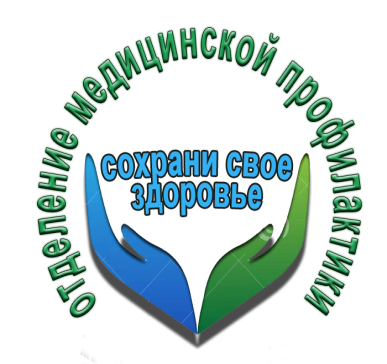 13 февраля 2017 года Федеральная служба по надзору в сфере защиты прав потребителей и благополучия человека предложила запретить кальяны и вейпы. «Парить - это круто!», - уверенно заявляют вейперы, пуская себе и окружающим пар в глаза относительно безопасности и даже пользы электронных гаджетов, рассуждая о безвредности нового увлечения.Давайте развеем эти мифы!Миф первый С помощью замены сигарет вейпом можно избавиться от никотиновой зависимости. Знайте! По сути, вейпы - это доработанные электронные сигареты, и принцип действия их кардинально не изменился. Они лишь стали намного мощнее, привлекательнее, а главное - доступнее и дешевле и никак не помогут вам бросить курить.  Миф второй Парение безопаснее курения.Знайте!Учёные Медицинской академии Крымского федерального университета им. В. И. Вернадского провели научный эксперимент: лабораторных крыс разделили на две группы, одну из которых периодически «опаривали», а вторая вела здоровый образ жизни. Затем учёные провели вскрытие. 
«У крыс-вейперов обнаружились воспаления в бронхах, жидкость в легких и отек межальвеольных перегородок (пузырёк, которым заканчивается лёгкое). При этом на 7-е сутки у крыс опытной группы обнаружилась дыхательная недостаточность. По сравнению с контрольной группой, показатели были хуже на 34 %. На 60-й день эксперимента результат ухудшился на 39%.Исследовательский центр по борьбе с онкологией выяснил, что после парения вейпа у человека может произойти острая лёгочная недостаточность продолжительностью около получаса. Так что, говорить о безопасности вейпов, нельзя.Миф третий.Пассивный вейпинг безопасен для окружающих.Знайте! На самом деле, если в вашем окружении есть человек, который желает покурить вейп, это не значит, что вы должны обходить его стороной (если вы абсолютно некурящий человекУчеными было доказано, что пар вапорайзера содержит в 1500 раз меньше потенциально опасных для здоровья веществ, чем дым традиционных табачных изделий. В клинических исследованиях, клетки, которые подвергаются воздействию табачного дыма, полностью погибают в течение шести часов. Клетки, которые подвергаются воздействию пара от вейпа не изменяются вообще.Развенчав самые главные мифы относительно вейпинга, можно сказать, что этот бизнес основан на смертельной опасности, моде и абсолютной свободе действий. Как и в случае с курением, решение, парить или не парить, каждый принимает самостоятельно, но всё же развенчать для себя мифы о вейпинге будет весьма полезно.Баловство легко может перейти в тягу, а тяга - превратиться в зависимость и прощай здоровье!Врач психиатр - нарколог, специалист кабинета медицинской помощи отказа от курения ГУЗ «Липецкая РБ» Александр Сергеевич .Винокуров.